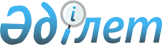 Қазақстан Республикасы Үкіметінің 2002 жылғы 12 қыркүйектегі N 996 қаулысына өзгерістер енгізу туралы
					
			Күшін жойған
			
			
		
					Қазақстан Республикасы Үкіметінің 2003 жылғы 29 шілдедегі N 759 қаулысы.
Күші жойылды - ҚР Үкіметінің 2004.11.26. N 1237 қаулысымен.



      Қазақстан Республикасының Үкіметі қаулы етеді:




      1. "Қазақстан Республикасы Индустрия және сауда министрлігінің мәселелері" туралы Қазақстан Республикасы Үкіметінің 2002 жылғы 12 қыркүйектегі N 996 
 қаулысына 
 (Қазақстан Республикасының ПҮКЖ-ы, 2002 ж., N 30, 330-құжат) мынадай өзгерістер енгізілсін:



      1) 2-тармақтағы "төрт" деген сөз "бес" деген сөзбен ауыстырылсын;



      2) аталған қаулымен бекітілген Қазақстан Республикасының Индустрия және сауда министрлігі туралы ережеде:



      "Министрліктің қызметін ұйымдастыру" деген 4-тараудың 15-тармағының екінші абзацындағы "төрт" деген сөз "бес" деген сөзбен ауыстырылсын.




      2. Осы қаулы қойылған күнінен бастап күшіне енеді.

      

Қазақстан Республикасының




      Премьер-Министрі


					© 2012. Қазақстан Республикасы Әділет министрлігінің «Қазақстан Республикасының Заңнама және құқықтық ақпарат институты» ШЖҚ РМК
				